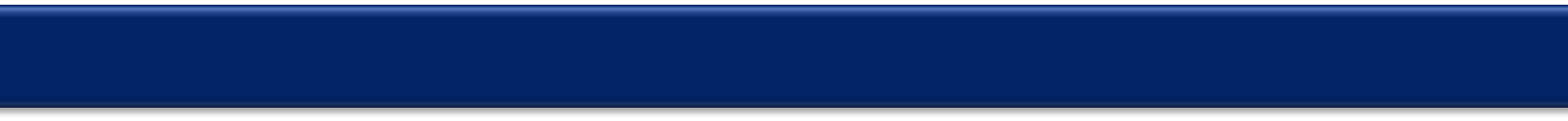 Dövlət qulluğuna qəbul üzrə keçirilən müsabiqələrin müsahibə mərhələsində, habelə ümumi müsahibə və daxili müsahibə zamanı namizədlərə dünyagörüşü ilə bağlı verilən ən tipikSUALLARBAKI - 2018Bütün hüquqlar qorunur. İstifadə edilərkən müəllifə istinad olunmalıdır.Müəllif: SABUHİ ƏFƏNDİZADƏCari il Respublikamızda nə ili elan olunmuşdur?Cavab: Azərbaycan Respublikası Prezidentinin 10 yanvar 2018-ci il tarixli Sərəncamına əsasən 2018-ci il Azərbaycan Respublikasında “Azərbaycan Xalq Cümhuriyyəti İli” elan edilmişdir.Azərbaycan Respublikasının üzv olduğu ilk beynəlxalq təşkilat hansıdır?Cavab: Azərbaycan Respublikasının üzv olduğu ilk beynəlxalq təşkilat İslam Konfransı Təşkilatıdır (İKT). Respublikamız bu beynəlxaq təşkilata 8 dekabr 1991-ci il tarixində qəbul olunmuşdur.Birləşmiş Millətlər Təşkilatının hazırkı Baş Katibi kimdir?Cavab: BMT-nin hazırkı Baş Katibi Portuqaliyadan olan Antonio Guterresdir. Antonio Guterres 1995-2002-ci il tarixlərində Portuqaliyanın Baş naziri vəzifəsində çalışmışdır. Antonio Guterres indiyə qədər BMT-nin Baş Katibi olmuş yeganə insandır ki, hökumət  rəhbəri (Baş nazir) olmuşdur. Bununla yanaşı o BMT yarandıqdan sonra anadan olmuş (1949) ilk Baş katibdir.2018-ci il üçün Azərbaycan Respublikasında yaşayış minimumu nə qədərdir?Cavab: “Azərbaycan Respublikasında 2018-ci il üçün yaşayış minimumu haqqında” Azərbaycan Respublikası Qanununa əsasən 2018-ci il üçün yaşayış minimumu ölkə üzrə 173 manat, əmək qabiliyyətli əhali üçün 183 manat, pensiyaçılar üçün 144 manat, uşaqlar üçün 154 manat məbləğində müəyyən edilmişdir.İşğal	olunmuş	ərazilərimizlə	bağlı	BMT-nin	Təhlükəsizlik	Şurası	hansı qətnamələri qəbul etmişdir?Cavab: Azərbaycan ərazilərinin işğalı ilə əlaqədar BMT-nin Təhlükəsizlik Şurası 4 qətnamə qəbul etmişdir: 822(1993), 853(1993), 874(1993) və 884(1993) saylı qətnamələr. Qəbul edilmiş 4 qətnamənin hamısında insan hüquqlarının pozulması, xüsusilə çoxlu sayda Azərbaycan vətəndaşının öz yurd-yuvalarından köçürülməsi də daxil olmaqla, mülki vətəndaşlara qarşı hücum və məskunlaşmış ərazilərin bombalanması faktına istinad edilmişdir.2017-ci ildə ölkəmizdə hansı beynəlxalq səviyyəli idman yarışı keçirilmişdir?Cavab: 12-22 may 2017-ci il tarixlərində ölkəmizdə IV İslam Həmrəyliyi Oyunları keçirilmişdir.Azərbaycan Xalq Cumhuriyyəti Parlamenti nə zaman fəaliyyətə başlamışdır və Parlamentin sədr və sədrin birinci müavini kimlər seçilmişdir?Cavab: Azərbaycan Xalq Cumhuriyyəti Parlamentinin birinci iclası 7 dekabr 1918-ci il tarixində keçirilmişdir və Parlamentin sədri Əlimərdanbəy Topçubaşov, sədrin birinci müavini isə Həsənbəy Ağayev seçilmişdir.Qadın Milli Qəhrəmanlarımız hansılardır?Cavab: Qadın Milli Qəhrəmanlarımız Gültəkin Məlik qızı Əsgərova və Salatın Əziz qızı Əsgərovadır.Milli mətbuatımızın əsası kim tərəfindən, nə zaman və hansı mətbu orqanla qoyulmuşdur?Cavab: Milli mətbuatımızın əsası Həsən bəy Zərdabi tərəfindən 22 iyul 1875-ci il tarixində “Əkinçi” qəzeti ilə qyulmuşdur. Qəzetin cəmi 56 sayı işıq üzü görmüşdür.Hazırda Azərbaycan Respublikasının xarici dövlət borcu nə qədərdir?Cavab: Azərbaycan Respublikasının xarici dövlət borcu 6,913.2 milyon ABŞ dolları təşkil edir. Bu borca hökumətin birbaşa öhdəlikləri və dövlət zəmanətilə cəlb edilmiş kreditlər üzrə şərt öhdəliklər daxildir.ATƏT-in Minsk Qrupunun hazırkı həmsədrləri kimlərdir və hansı ölkələri təmsil edirlər?Cavab: ATƏT-in Minsk Qrupunun hazırkı həmsədrləri İqor Popov (Rusiya), Stefan Viskonti (Fransa) və Endrü Şoferdir (ABŞ).Sonuncu işğal olunan rayonumuz hansıdır və erməni qəsbkarları tərəfindən hansı tarixdə işğal edilmişdir?Cavab: Sonuncu işğal olunan rayonumuz Zəngilandır və 29 oktyabr 1993-cü il tarixində erməni qəsbkarları tərəfindən işğal olunmuşdur.2017-ci ildə Azərbaycanda nə qədər yeni iş yeri açılmışdır?Cavab: 2017-ci ildə Azərbaycanda 221 min yeni iş yeri açılmışdır ki, onun da 177 mini daimi iş yeri olmuşdur.Azərbaycan Respublikasının Prezidenti hər il yanvar ayının sonunda hansı məşhur Forumda iştirak edir?Cavab: Azərbaycan Respublikasının Prezidenti hər il yanvar ayının sonunda İsveçrənin Davos şəhərində keçirilən Dünya İqtisadi Forumunda iştirak edir.BMT-nin Təhlükəsizlik Şurasının (United Nations Security Council) neçə daimi üzvü vardır və hansılardır?Cavab: BMT-nin Təhlükəsizlik Şurasının 5 daimi  üzvü  vardır: ABŞ, Fransa,  İngiltərə, Çin və Rusiya.2017-ci ilin yekunlarına əsasən Azərbaycanda işsizlik neçə faiz təşkil etmişdir?Cavab: 2017-ci ilin yekunlarına əsasən Azərbaycanda işsizlik 5 faiz təşkil etmişdir.06 sentyabr 2017-ci il tarixində ABŞ-ın Koliforniya ştatının Berkli şəhərində dünyasını dəyişmiş, “Qeyri-səlis məntiq” və “Qeyri-səlis çoxluqlar” nəzəriyyələrinin müəllifi hansı dünya şöhrətli alimimizdir?Cavab: Lütfi Zadə (Lütfəli Rəhim oğlu Əsgərzadə).Hansı tarixi hadisə Azərbaycanın son dövrlər regionun mühüm nəqliyyat və logistika mərkəzinə çevrilməsi istiqamətində mühüm addım hesab olunur?Cavab: 09 yanvar 2018-ci il tarixində Bakının Qaradağ rayonunun Ələt qəsəbəsində Bakı Beynəlxalq Dəniz Ticarət Limanı kompleksində Ro-Ro terminalının açılışı.Azərbaycan və Ermənistan arasında ataşkəsin əldə olunmasına, cəbhədə aktiv hərbi əməliyyatların aparılmasının dayandırılmasına hansı sənədlə nail olunmuşdur.Cavab: Azərbaycan və Ermənistan arasında ataşkəsin əldə olunmasına, cəbhədə aktiv hərbi əməliyyatların aparılmasının dayandırılmasına “Bişkek protokolu” ilə nail olunmuşdur. “Bişkek protokolu” 08 may 1994-cü il tarixində tərəflər tərəfindən imzalanmış, 12 may 1994- cü il tarixində qüvvəyə minmişdir.Azərbaycan muğamı neçənci ildə YUNESKO-nun qeyri-maddi mədəni irs siyahısına (UNESCO Intangible Cultural Heritage List) daxil edilmişdir?Cavab: Azərbaycan muğamı 2008-ci ildə YUNESKO-nun qeyri-maddi mədəni irs siyahısına daxil edilmişdir.2009-cu ildə YUNESKO-nun qeyri-maddi mədəni irs siyahısına (UNESCO Intangible Cultural Heritage List) daxil edilmiş obyektlərimiz hansılardır?Cavab: “Azərbaycan aşıq sənəti” və “Novruz bayramı”.Azərbaycanın 91 nəfər ziyalısı nə zaman “Səs” qəzeti  vasitəsilə  Ümummilli lider Heydər Əliyevə müraciət edərək onu böyük siyasətə çağırmışdır?Cavab: 16 oktybar 1992-ci il.Azərbaycan	Xalq	Cumhuriyyəti	dövründə	neçə	hökumət	kabineti formalaşdırılmışdır?Cavab: Azərbaycan Xalq Cumhuriyyəti dövründə 5 hökumət kabineti formalaşdırılmışdır.Azərbaycan Xalq Cumhuriyyəti dövründə 1-ci, 2-ci və 3-cü hökumət kabinetləri kim tərəfindən formalaşdırılmışdır?Cavab: Fətəli Xan Xoyski tərəfindən.Azərbaycan Xalq Cumhuriyyəti dövründə 4-cü və 5-ci hökumət kabinetləri kim tərəfindən formalaşdırılmışdır?Cavab: Nəsib Bəy Yusifbəyli tərəfindən.2017-ci ilin nəticələrinə görə ölkəmizin ixrac və qeyri-neft ixracı müvafiq olaraq neçə faiz artmışdır?Cavab: 2017-ci ildə ixracımız 19 faiz, qeyri-neft ixracımız isə 24 faiz artmışdır.2017-ci ildə YUNESKO-nun qeyri-maddi mədəni irs siyahısına (UNESCO Intangible Cultural Heritage List) daxil edilmiş obyektimiz hansıdır?Cavab: “Dolma hazırlama və paylaşma ənənəsi”Azərbaycanın  Respublikası  BMT-yə  nə  zaman	tam hüquqlu üzv qəbul edilmişdir?Cavab: 02 mart 1992-ci il.Ümumilli lider Heydər Əliyevin 15 iyun 1993-cü il tarixində Azərbaycan Ali Sovetinin sədri seçilməsi tariximizə hansı gün kimi daxil olmuşdur?Cavab: Milli Qurtuluş Günü.Davos Ümumdünya İqtisadi Forumunun hesablamalarına əsasən Azərbaycan iqtisadiyyatı rəqabətqabiliyyətliliyinə görə 2017-ci ildə dünya miqyasında neçənci yerdə qərarlaşıb?Cavab: 35-ci yerdə.Avropanın enerji təchizatının diversifikasiyasına (şaxələnməsinə) və təhlükəsizliyinə nail olmaq üçün nəzərdə tutulmuş Cənub Qaz Dəhlizi (Southern Gas Corridor) layihəsi neçə seqmentdən ibarətdir?Cavab: Cənub Qaz Dəhlizi (Southern Gas Corridor) layihəsi 3 seqmentdən ibarətdir: Cənubi Qafqaz Qaz Boru Kəməri (South Caucasus Pipeline), Trans-Anadolu Qaz Boru Kəməri (Trans-Anatolian Pipeline-TANAP), Trans-Adriatik Qaz Boru Kəməri Layihəsi (Trans- Adriatic Pipeline-TAP).Dövlətlərarası münasibətləri tənzimləməyə xidmət edən beynəlxalq qurumun təşkili sahəsində mühüm addım olan BMT-nin təsis konfransı nə zaman keçirilmişdir?Cavab: 24 oktyabr 1945-ci il tarixində.Avropanın enerji təchizatının diversifikasiyasına (şaxələnməsinə) və təhlükəsizliyinə nail olmaq üçün nəzərdə tutulmuş Cənub Qaz Dəhlizi (Southern Gas Corridor) layihəsi neçə ölkəni əhatə edir?Cavab: Cənub Qaz Dəhlizi (Southern Gas Corridor) layihəsi 6 ölkəni əhatə edir: Azərbaycan, Gürcüstan, Türkiyə, Yunanıstan, Bolqarıstan, Albaniya və İtaliya.Avropanın enerji təchizatının diversifikasiyasına (şaxələnməsinə) və təhlükəsizliyinə nail olmaq üçün nəzərdə tutulmuş Cənub Qaz Dəhlizi (Southern Gas Corridor) layihəsi çərçivəsində Avropaya (İtaliyaya) ilk qazın neçənci ildə çatdırılması planlaşdırılır?Cavab: Cənub Qaz Dəhlizi (Southern Gas Corridor) layihəsi çərçivəsində Avropaya (İtaliyaya) ilk qazın 2020-ci ildə çatdırılması planlaşdırılır.BMT-nin baş qərargahı hansı şəhərdə yerləşir?Cavab: BMT-nin baş qərargahı ABŞ-ın Nyu-York şəhərində yerləşir.BMT-nin Təhlükəsizlik Şurasının daimi üzvü olan ölkələrin (ABŞ, Böyük Britaniya, Fransa, Çin və Rusiya) veto hüququ olmasının mahiyyəti nədən ibarətdir?Cavab: Təhlükəsizlik Şurasına daimi üzvü olan ölkələrdən biri müzakirə edilən qətnamənin əleyhinə səs verərsə qətnamə qəbul olunmur.Müstəqil Azərbaycan Respublikasının ilk demokratik parlament seçkiləri nə zaman keçirilmişdir?Cavab: 12 noyabr 1995-ci il.2016-cı ildə hansı obyekt Azərbaycan, İran, Qazaxıstan, Qırğısıztan və Türkiyənin müştərək obyekt kimi YUNESKO-nun qeyri-maddi mədəni irs siyahısına (UNESCO Intangible Cultural Heritage List) daxil edilmişdir?Cavab: Lavaş hazırlama və paylaşma ənənəsi.Avropanın enerji təchizatının diversifikasiyasına (şaxələnməsinə) və təhlükəsizliyinə nail olmaq üçün nəzərdə tutulmuş Cənub Qaz Dəhlizinin (Southern Gas Corridor) ümumi uzunluğu nə qədərdir?Cavab: Cənub Qaz Dəhlizinin (Southern Gas Corridor) ümumi uzunluğu 3500 km-dən artıqdır.Azərbaycan Respublikası nə zaman BMT-nin Təhlükəsizlik Şurasının qeyri- daimi üzvü seçilmişdir?Cavab: Azərbaycan Respublikası ilk dəfə 24 oktyabr 2011-ci ildə BMT Təhlükəsizlik Şurasının iki illiyə (2012-2013) qeyri-daimi üzvü seçilmişdir.Şimali Atlantika Müqaviləsi Təşkilatının (North Atlantic Treaty Organization) əsası neçənci idə qoyulmuşdur və təşkilatın hazırda neçə üzvü vardır?Cavab: Şimali Atlantika Müqaviləsi Təşkilatının (North Atlantic Treaty Organization) əsası 04 aprel 1949-cu ildə qoyulmuşdur və hazırda təşkilatın 29 üzvü vardır.Azərbaycanın ilk obyekti neçənci ildə YUNESKO-nun qeyri-maddi mədəni irs siyahısına (UNESCO Intangible Cultural Heritage List) daxil edilmişdir və bu hansı obyektdir?Cavab: YUNESKO-nun qeyri-maddi mədəni irs siyahısına (UNESCO Intangible Cultural Heritage List) daxil edilmiş ilk obyektimiz Azərbaycan muğamıdır və bu Siyahıya 2008-ci ildə daxil olunmuşdur.Avropanın enerji təchizatının diversifikasiyasına (şaxələnməsinə) və təhlükəsizliyinə nail olmaq üçün nəzərdə tutulmuş Cənub Qaz Dəhlizi (Southern Gas Corridor) layihəsinin ümumi dəyəri nə qədər qiymətləndirilir?Cavab: Cənub Qaz Dəhlizi (Southern Gas Corridor) layihəsinin ümumi dəyəri 45 milyard ABŞ dolları qiymətləndirilir.YUNESKO-nun “Ümumdünya İrs Siyahısı”na daxil edilmiş maddi irs nümunələrimiz hansılardır?Cavab: YUNESKO-nun “Ümumdünya İrs Siyahısı”na 2 maddi irs nümunəmiz daxil edilmişdir: “Şirvanşahlar Sarayı və Qız Qalasının yerləşdiyi İçəri şəhər” və “Qobustan qayaüstü incəsənət nümunələri”.BMT-nin əsas (prinsipial) orqanları hansılardır?Cavab: BMT-nin əsas (prinsipial) orqanları BMT-nin Baş Məclisi, BMT-nin Təhlükəsizlik Şurası, İqtisadi və İctimai Şura, Qəyyumluq Şurası, Beynəlxalq Məhkəmə və Katiblikdir.14 may 1955-ci ildə SSRİ və Avropadakı sosialist bloku dövlətləri tərəfindən imzalanan Varşava müqaviləsi əsasında yaradılmış və NATO-ya qarşı istiqamətlənmiş olan hərbi ittifaq necə adlanırdı?Cavab: Varşava Müqaviləsi Təşkilatı.Dünya memarlığının incilərindən sayılan, müasir Bakının rəmzlərindən biri hesab olunan, müasirliyi və yeniliyi özündə təcəssüm etdirən unikal arxitektur quruluşa malik olan Heydər Əliyev Mərkəzinin açılışı nə zaman olmuşdur?Cavab: 10 may 2012-ci il.Rəsmi açılışı 10 may 2012-ci il tarixində olmuş Heydər Əliyev Mərkəzinin memarı kimdir?Cavab: Heydər Əliyev Mərkəzinin memarı böyük britaniyalı arxitektor, Pritzker mükafatını almış ilk qadın-memar Zaha Hadiddir.Heydər Əliyev Mərkəzinin memarı böyük britaniyalı arxitektor, Pritzker mükafatını almış ilk qadın-memar Zaha Hadidin daha hansı məşhur əsərləri var?Cavab: Zaha Hadidin məşhur əsərləri sırasında Romadakı Milli İncəsənət Muzeyi, BMW-nin Leyptsiqdəki (Almaniya) zavodunun mərkəzi binası, Strasburqdakı (Fransa) Noenheim-North vağzalı və avtodayanacağının binası, London Arxitektur Fondunun binası və s. var.“Şirvanşahlar Sarayı və Qız Qalasının yerləşdiyi İçəri şəhər” YUNESKO-nun “Ümumdünya İrs Siyahısı”na nə zaman daxil edilmişdir?Cavab: 2000-ci ildə.1956-cı ildən bəri Avropa Yayım İttifaqına üzv olan ölkələr arasında keçirilən Avroviziya Mahnı Müsabiqəsinə (Eurovision Song Contest) Azərbaycan neçənci ildə ev sahibliyi etmişdir?Cavab: 2012-ci ildə.Avropanın enerji təchizatının diversifikasiyasına (şaxələnməsinə) və təhlükəsizliyinə nail olmaq üçün nəzərdə tutulmuş Cənub Qaz Dəhlizinin (Southern Gas Corridor) Türkiyənin qərb sərhədlərindən Yunanıstan və Albaniya ərazisindən və Adriatik dənizinin dibindən keçməklə İtaliyaya qədər olan seqmenti necə adlanır?Cavab: Trans-Adriatik Qaz Boru Kəməri Layihəsi (Trans-Adriatic Pipeline-TAP).Avropanın enerji təchizatının diversifikasiyasına (şaxələnməsinə) və təhlükəsizliyinə nail olmaq üçün nəzərdə tutulmuş Cənub Qaz Dəhlizinin (Southern Gas Corridor) Türkiyənin şərq sərhədlərindən qərb sərhədlərinə kimi olan seqmenti necə adlanır?Cavab: Trans-Anadolu Qaz Boru Kəməri (Trans-Anatolian Pipeline-TANAP).Trans-Anadolu Qaz Boru Kəməri (Trans-Anatolian Pipeline-TANAP) layihəsində Azərbaycan Dövlət Neft Şirkəti (ARDNŞ) Türkiyənin BOTAŞ və TPAO şirkətləri müvafiq olaraq neçə faiz paya malikdirlər?Cavab: Trans-Anadolu Qaz Boru Kəməri (Trans-Anatolian Pipeline-TANAP) layihəsində Azərbaycan Dövlət Neft Şirkəti (ARDNŞ) 80%, Türkiyənin BOTAŞ və TPAO şirkətləri isə birlikdə 20% paya malikdirlər.“Qobustan qayaüstü incəsənət nümunələri” YUNESKO-nun “Ümumdünya İrs Siyahısı”na nə zaman daxil edilmişdir?Cavab: 2007-ci ildə.Avropanın enerji təchizatının diversifikasiyasına (şaxələnməsinə) və təhlükəsizliyinə nail olmaq üçün nəzərdə tutulmuş Cənub Qaz Dəhlizinin (Southern Gas Corridor) Xəzər dənizinin Azərbaycan sektorunda yerləşən Şahdəniz qaz yatağından Türkiyənin şərq sərhədlərinədək olan seqmenti necə adlanır?Cavab: Cənubi Qafqaz Qaz Boru Kəməri (South Caucasus Pipeline).1963-cü ildən bəri hər ilin fevral ayında keçirilən, beynəlxalq təhlükəsizlik siyasəti mövzusunda ən böyük platforma olan konfrans necə adlanır?Cavab: Münhen Təhlükəsizlik Konfransı.Azərbaycan BMT-nin Təhlükəsizlik Şurasına nə zaman sədrlik etmişdir?Cavab: Azərbaycan BMT-nin Təhlükəsizlik Şurasına 01 may – 01 iyun  2012-ci  il  tarixlərində sədrlik etmişdir. Azərbaycan estafeti 01 may 2012-ci il tarixində ABŞ-dan almış, 01 iyun 2012-ci il tarixində Çinə ötürmüşdür.Azərbaycan	BMT-nin	Təhlükəsizlik	Şurasına	sədrlik	etdiyi	zaman hansı mühüm sənədlər qəbul edilmişdir?Cavab: “Azərbaycanın BMT-nin Təhlükəsizlik Şurasına sədrliyi dövründə Təhlükəsizlik Şurasının 13 açıq, 16 qapalı iclası keçirmişdir. Bu müddət ərzində BMT TŞ-nin 2-si Sudandakı vəziyyətə, 1-i isə Qvineya-Bisaudakı hərbi çevrilişə dair olmaqla 3 qətnaməsi, habelə mətbuat üçün 7 bəyanatı qəbul edilmişdir.II Dünya müharibəsi nə zaman başlamışdır?Cavab: II Dünya müharibəsi 01 sentyabr 1939-cu il tarixində Almaniyanın Polşaya hücumu ilə başlamışdır.II	Dünya	müharibəsi	illərində	Almaniyanın	Qafqaza	hücum	planı	necə adlanırdı?Cavab: II Dünya müharibəsi illərində Almaniyanın Qafqaza hücum planı “Edelveys” adlanırdı. “Edelveys” çoxillik çiçək növüdür.II Dünya müharibəsi zamanı neçə nəfər Azərbaycanlı Sovet İttifaqı Qəhrəmanı adına layiq görülmüşdür?Cavab: II Dünya müharibəsi zamanı 121 nəfər Azərbaycanlı Sovet İttifaqı Qəhrəmanı adına layiq görülmüşdür.II Dünya müharibəsi zamanı Sovet İttifaqı Qəhrəmanı adına layiq görülmüş     ilk azərbaycanlı kim olmuşdur və o hansı şücaətinə görə bu ada layiq görülmüşdür?Cavab: II Dünya müharibəsi zamanı Sovet İttifaqı Qəhrəmanı adına layiq görülmüş ilk azərbaycanlı İsrafil Məmmədov olmuşdur və o bu ada Novqorod yaxınlığında Pustinka kəndi uğrunda döyüşlərində göstərdiyi igidliyə görə layiq görülmüşdür.02 may 1945-ci ildə Reyxstaqın alınmasında göstərdiyi rəşadətə görə hansı azərbaycanlı Sovet İttifaqı Qəhrəmanı adına layiq görülmüşdür?Cavab: Yusif Sadıqov.2 dəfə Sovet İttifaqı Qəhrəmanı adına layiq görülmüş yeganə azərbaycanlı kim olmuşdur?Cavab: Həzi Aslanov.2 dəfə Sovet İttifaqı Qəhrəmanı adına layiq görülmüş yeganə azərbaycanlı Həzi Aslanova bu ad ikinci dəfə neçənci ildə verilmişdir?Cavab: 1991-ci ildə.1904-1907-ci illərdə İngiltərə, Fransa və Rusiyanın yaratdığı hərbi-siyasi blok necə adlanırdı?Cavab: AntantaHər hansı bir məsələnin həlli üçün iştirakçıların hamısının səs verməsi, ümumi razılığa gəlməsi necə adlanır?Cavab: Konsensus.BMT-nin Təhsil, Elm və Mədəniyyət Təşkilatı necə adlanır?Cavab: YUNESKO (UNESCO)Azərbaycan xalıqının qəhrəmanlıq eposu olan "Kitabi-Dədə Qorqud" dastanının 1300 illiyi ilə əlaqədar yubiley tədbirləri Bakıda neçənci ildə keçirilmişdir?Cavab: 2000-ci ildə.BMT-nin Sənayenin İnkişafı üzrə Təşkilatı necə adlanır?Cavab: YUNIDO (UNIDO - United Nations İndustrial Development Organization)BMT-nin Uşaq Fondu necə adlanır?Cavab: YUNİSEF (UNİSEF - United Nations International Children’s Emergency Fund)Ölkəmizin daxil olduğu ilk Avropa təşkilatı hansıdır?Cavab: Avropada Təhlükəsizlik və Əməkdaşlıq Təşkilatı (ATƏT)Azərbaycan  Avropada  Təhlükəsizlik  və	Əməkdaşlıq Təşkilatının (ATƏT) üzvlüyünə nə zaman qəbul olunmuşdur?Cavab: 30 yanvar 1992-ci ildə.01 yanvar	1995-ci	il	tarixinədək Avropada	Təhlükəsizlik	və	Əməkdaşlıq Təşkilatı (ATƏT) necə adlanırdı?Cavab: Avropada Təhlükəsizlik və Əməkdaşlıq Müşavirəsi (ATƏM).Avropada Təhlükəsizlik və Əməkdaşlıq Təşkilatının (ATƏT) əsası nə zaman qoyulmuşdur?Cavab: 3 iyul 1973-cü il.Azərbaycan Avropada Təhlükəsizlik və Əməkdaşlıq Müşavirəsinin (ATƏM – hazırkı ATƏT) Paris Xartiyasına nə zaman qoşulmuşdur?Cavab: Azərbaycan 20 dekabr 1993-cü ildə ATƏM-in Paris Xartiyasına qoşulmuşdur.Avropada Təhlükəsizlik və Əməkdaşlıq Müşavirəsinin (ATƏM) Budapeşt Sammiti (Zirvə toplantısı) nə zaman keçirilmişdir?Cavab: 05-06 dekabr 1994-cü il.Hansı sammitin (zirvə toplantısının) nəticələrinə əsasən Avropada Təhlükəsizlik və Əməkdaşlıq Təşkilatı (ATƏT) Avropada Təhlükəsizlik və Əməkdaşlıq Müşavirəsinə (ATƏM-ə) çevrilmişdir?Cavab: Budapeşt Sammiti (Zirvə toplantısı).ATƏT-in Fəaliyyətdə olan Sədrinin ATƏT-in Minsk Konfransının müzakirəsində olan münaqişə üzrə Şəxsi Nümayəndəsi vəzifəsi nə zaman təsis olunmuşdur və 01 yanvar 1997-ci ildən bu vəzifəni kim icra edir?Cavab: ATƏT-in Fəaliyyətdə olan Sədrinin ATƏT-in Minsk  Konfransının  müzakirəsində  olan münaqişə üzrə Şəxsi Nümayəndəsi vəzifəsi 28 avqust 1995-ci ildə  təsis olunmuşdur və  01 yanvar 1997-ci ildən bu vəzifəni səfir Anjek Kasprşik (Polşa) icra edir.Avropada Təhlükəsizlik və Əməkdaşlıq Təşkilatının (ATƏT-in) Lissabon Sammiti (Zirvə toplantısı) nə zaman keçirilmişdir?Cavab: 02-03 dekabr 1996-cı il.ATƏT-in Minsk Qrupunun tərkibinə daxil olan ölkələr hansılardır?Cavab: ATƏT-in Minsk Qrupunun tərkibinə ABŞ, Almaniya, Azərbaycan, Belarus, Ermənistan, İsveç, İtaliya, Niderland Krallığı, Portuqaliya, Rusiya, Türkiyə, Finlandiya və Fransa daxildir.1 yanvar 1997-ci ildən ATƏT-in Minsk Prosesinə həmsədrlər qismində hansı ölkələr başçılıq edirlər?Cavab: 1 yanvar 1997-ci ildən ATƏT-in Minsk Prosesinə həmsədrlər qismində ABŞ, Rusiya və Fransa başçılıq edirlər.Avropada	Təhlükəsizlik	və	Əməkdaşlıq	Təşkilatının	(ATƏT-in)	İstanbul Sammiti (Zirvə toplantısı) nə zaman keçirilmişdir?Cavab: 18-19 noyabr 1999-cu il.Avropada Təhlükəsizlik və Əməkdaşlıq Təşkilatının (ATƏT-in) Bakı Ofisi nə zaman açılmışdır?Cavab: ATƏT-in Bakı Ofisi 18 iyul 2000-ci ildə açılmışdır.ATƏT-in hazırkı Fəaliyətdə olan Sədri kimdir?Cavab: Ancelino Alfano (İtaliya).Azərbaycan BMT-nin təhsil, elm və mədəniyyət məsələləri üzrə ixtisaslaşmış təşkilatı olan YUNESKO-ya (UNESCO) nə zaman üzv qəbul olunmuşdur?Cavab: 03 iyul 1992-ci il.BMT-nin təhsil, elm və mədəniyyət məsələləri üzrə ixtisaslaşmış təşkilatı olan YUNESKO-nun (UNESCO) hazırda neçə üzvü vardır?Cavab: Hazırda 195 ölkə BMT-nin təhsil, elm və mədəniyyət məsələləri üzrə ixtisaslaşmış təşkilatı olan YUNESKO-nun (UNESCO) üzvüdür.07 noyabr 2003-cü ildə Azərbaycanın hansı qeri-maddi mədəni irs nümunəsi YUNESKO-da bəşəriyyətin qeyri-maddi irsinin şah əsəri elan olunmuşdur?Cavab: 07 noyabr 2003-cü il Azərbaycan muğamı YUNESKO-da bəşəriyyətin qeyri maddi irsinin şah əsəri elan olunmuşdur.İslam Əməkdaşlıq Təşkilatının (əvvəlki İslam Konfransı Təşkilatı) əsası nə zaman qoyulmuşdur?Cavab: Təşkilat 1969-cu ildə Rabatda (Mərakeş) müsəlman ölkələrinin dövlət və hökumət başçılarının konfransında yaradılmışdır.İslam Konfransı Təşkilatı (İKT) 28 iyun 2011-ci ildən necə adlanmağa başladı?Cavab: İslam Əməkdaşlıq Təşkilatı (İƏT).İslam Əməkdaşlıq Təşkilatının (İƏT-nin) Nizamnaməsinə görə bu təşkilata üzv olmaq üçün əsas şərt nədən ibarətdir?Cavab: İslam Əməkdaşlıq Təşkilatına (İƏT-ə) üzv olmaq istəyən ölkə müsəlman ölkəsi olmalıdır.Hazırda İslam Əməkdaşlıq Təşkilatının (İƏT-nin) neçə üzvü vardır?Cavab: Hazırda 57 ölkə İƏT-ə üzvdür.Dünya neft	və qaz ehtiyatının müvafiq olaraq neçə faizi İƏT-ə üzv olan ölkələrdə cəmləşmişdir?Cavab: Dünya neft ehtiyatının 70%-i, qaz ehtiyatının isə 50%-i İƏT-ə üzv olan ölkələrdə cəmləşmişdir.Dünya əhalisinin hansı hissəsi İslam Əməkdaşlıq Təşkilatına (İƏT-ə) üzv olan ölkələrin vətəndaşlarıdır?Cavab: İslam Əməkdaşlıq Təşkilatına (İƏT-ə) üzv ölkələrin əhalisinin sayı 1.6 mlrd.nəfərdir.Hansı təşkilatı “müsəlman dünyasının kollektiv səsi” adlandırırlar?Cavab: İslam Əməkdaşlıq Təşkilatını (İƏT).İslam Əməkdaşlıq Təşkilatının (İƏT-in) rəsmi dilləri hansılardır?Cavab: Ərəb, ingilis və fransız dilləri.İslam Əmək Təşkilatının (İƏT-in) mənzil-qərargahı harada yerləşir?Cavab: Səudiyyə Ərəbistanının Ciddə şəhərində.1972-ci ildə qəbul olunmuş nizamnaməyə görə, İKT-nin ali orqanı nədir?Cavab: İKT-nin ali orqanı üç ildə bir dəfə çağrılan dövlət və hökumət başçılarının Konfransıdır.Azərbaycan Respublikasının birinci vitse-prezidenti, Heydər Əliyev Fondunun Prezidenti Mehriban Əliyeva nə zaman İslam Əmək Təşkilatının (İƏT-in) Təhsil, Elm və Mədəniyyət Təşkilatı olan İSESKO-nun (ISESCO) xoşməramlı səfiri adına layiq görülmüşdür?Cavab: 23 noyabr 2006-cı il.İslam Əmək Təşkilatının (İƏT-in) Təhsil, Elm və Mədəniyyət Təşkilatı olan İSESKO-nun (ISESCO) xoşməramlı səfiri adına layiq görülmüş ilk qadın kimdir?Cavab: Azərbaycan Respublikasının birinci vitse-prezidenti, Heydər Əliyev Fondunun Prezidenti Mehriban Əliyeva.Azərbaycan Respublikasının birinci vitse-prezidenti Mehriban Əliyeva hansı fəaliyyətinə görə İslam Əmək Təşkilatının (İƏT-in) Təhsil, Elm vəMədəniyyət Təşkilatı olan İSESKO-nun xoşməramlı səfiri adına layiq görülmüşdür?Cavab: Sivilizasiyalararası dialoq daxil olmaqla müxtəlif sahələrdə genişmiqyaslı və fədakar fəaliyyətinə, qayğıya ehtiyacı olan uşaqlara diqqətinə, İslam aləmində görülən işlərə böyük dəstəyinə görə.2017-ci il Respublikamızda nə ili elan edilmişdir?Cavab: Azərbaycan Respublikası Prezidentinin 10 yanvar 2017-ci il tarixli Sərəncamına əsasən 2017-ci il Azərbaycan Respublikasında “İslam Həmrəyliyi İli” elan edilmişdir.2016-cı il Respublikamızda nə ili elan edilmişdir?Cavab: Azərbaycan Respublikası Prezidentinin 11 yanvar 2016-cı il tarixli Sərəncamına əsasən 2016-cı il Azərbaycan Respublikasında “Multikulturalizm ili” elan edilmişdir.Multikulturalizmin nəzəri əsasını nə təşkil edir?Cavab:   Multikulturalizmin   nəzəri   əsasını   liberalizm, xüsusən  də	liberalizmin azadlıq, bərabərlik və qarqaşlıq kimi dəyərləri təşkil edir.Multikulturalizmlə liberalizm arasındakı mövcud ən mühüm fərq nədən ibarətdir?Cavab: Liberalizmdən fərqli olaraq multikulturalizm fərdlərin deyil, qrupların hüquqlarını ön plana çəkirİzolyasionizm nədir?Cavab: İzolyasionizm elə bir siyasətdir ki, o, milli azlıqların ölkəyə daxil olub orada məskunlaşmaqla mədəni müxtəlifliyin formalaşmasının qarşısını alır. Nümunə kimi, 1901-ci ildə Avstraliyada qəbul olunmuş “İmmiqrasiya haqqında Qanunu” göstərmək olar.Assimilyasiya nədir?Cavab: İzolyasionizmə alternativ olan siyasətdir. Bu siyasət hakim mədəniyyət tərəfindən öz içərisində milli azlıqların və ölkəyə yeni daxil olanların mədəniyyətlərinin əridilməsini  nəzərdə tutur.Aparteid nədir?Cavab:	Müəyyən	qrup	adamların	assimilyasına	mane	olmaq	məqsədilə	onların izolyasionizmə (təcridinə) yönəlmiş siyasətdir.20 sentyabr 1994-cü ildə Xəzərin Azərbaycan sektorundakı “Azəri”, “Çıraq” və “Günəşli” yataqlarnın dərin qatlarındakı neftin birgə işlənməsi haqqında “məhsulun pay bölgüsü” tipli müqavilə öz tarixi, siyasi və beynəlxalq əhəmiyyətinə görə necə adlanır?Cavab: “Əsrin müqaviləsi”.20 sentyabr 1994-cü ildə Xəzərin Azərbaycan sektorundakı “Azəri”, “Çıraq” və “Günəşli” yataqlarnın dərin qatlarındakı neftin birgə işlənməsi haqqında “məhsulun pay bölgüsü” tipli müqavilə (Əsrin müqaviləsi) Bakının hansı məkanında imzalanmışdı?Cavab: Gülüstan sarayında.20 sentyabr 1994-cü ildə Xəzərin Azərbaycan sektorundakı “Azəri”, “Çıraq” və “Günəşli” yataqlarnın dərin qatlarındakı neftin birgə işlənməsi haqqında “məhsulun pay bölgüsü” tipli müqavilənin (Əsrin müqaviləsinin) ümumi dəyəri nəqədər idi?Cavab: 7.4 mlrd. ABŞ dolları.“Əsrin müqaviləsi”nin həcmi nə qədər idi və neçə dildə tərtib olunmuşdur?Cavab: “Əsrin müqviləsi”nin ümumi həcmi 400 səhifə idi və 4 dildə tərtib olunmuşdur.“Əsrin müqaviləsi”ndə ən çox paya malik olan şirkət hansı idi?Cavab: “Əsrin müqaviləsi”ndə ən çox paya malik olan şirkət Azərbaycan Respublikasının Dövlət Neft Şirkəti (ARDNŞ) idi və 20 faiz paya sahib idi.“Əsrin müqaviləsi”ndə dünyanın neçə ölkəsinin neft şirkəti iştirak edirdi?Cavab: “Əsrin müqaviləsi”ndə dünyanın 8 ölkəsinin neft şirkəti (Azərbaycan, ABŞ, Böyük Britaniya, Rusiya, Türkiyə, Norveç, Yaponiya və Səudiyyə Ərəbistanı) iştirak edirdi.“Əsrin müqaviləsi”ndə dünyanın neçə məşhur neft şirkəti iştirak edirdi və bunlar hansı şirkətlər idi?Cavab: “Əsrin müqaviləsi”ndə dünyanın 13 məşhur neft şirkəti iştirak edirdi: “Amoko”, “BP”, “MakDermott”, “Yunokal”, “ARDNŞ”, “Lukoyl”, “Statoyl”, “Ekson”, “Türk Petrolları”, “Penzoyl”, “İtoçu”, “Remko” və “Delta”.İnvestisiya nədir?Cavab: Ölkə daxilində və xaricində iqtisadiyyat sahələrinə uzun müddətə qoyulan sərmayə (kapital) investisiya adlanır.Bütün dünyanı özünə vətən hesab edən, milli adət və mədəniyyətdən imtina edən təlim forması necə adlanır?Cavab: Kosmopolit.Lokaut (Lockout) nədir?Cavab: Sahibkarın qəsdən müəssisəni bağlayıb işçiləri kütləvi şəkildə işdən çıxarması. Azərbaycan Respublikasının Konstitusiyasına əsasən lokaut qadağandır.Azərbaycan Respublikası Prezidentinin 25 may 2006-cı il tarixli Sərəncamına əsasən hər ilin hansı günü ölkəmizdə “Dövlət qulluqçularının peşə bayramı günü“ kimi qeyd olunur?Cavab: 23 iyun.Ölkəmizdə “Dövlət Qulluqçularının Peşə Bayramı Günü“nün məhz 23 iyun tarixində qeyd olunması nə ilə bağlıdır?Cavab: Çünki BMT-nin Baş Assambleyasının 20 dekabr 2002-ci il tarixli Qərarına əsasən  hər dünyada 23 iyun “Dövlət Qulluqçularının Peşə Bayramı Günü” kimi qeyd olunur.Böyük Britaniyada 23 iyun 2016-cı il tarixində keçirilmiş referenduma əsasən Böyük Britaniyanın Avropa İttifaqından çıxması prosesi necə adlanır?Cavab: Breksit (Brexit).Torpaqlarımız	erməni	qəsbkarları	tərəfindən	hansı	tarixlərdə	işğal edilmişdir (qan yaddaşımız)?Cavab: Ermənistan Respiblikasının hərbi təcavüzü nəticəsində Azərbaycan Respublikasının Dağlıq Qarabağ ərazisi və onun ətrafındakı 7 inzibati rayonu işğal altına düşmüşdür. 1988- 1993-cü illərdə işğal edilmiş Azərbaycan əraziləri:Dağlıq Qarabağ:Xankəndi şəhəri: işğal tarixi – 26 dekabr 1991-ci il; Ağdərə rayonu: işğal rayonu – 07 iyul 1993-cü il; Xocalı rayonu: işğal tarixi – 26 fevral 1992-ci il; Şuşa şəhəri: işğal tarixi – 8 may 1992-ci il;Xocavənd rayonu: işğal tarixi – 2 oktyabr 1992-ci il.Qeyd: Azərbaycan Respublikasının “Dağlıq Qarabağ Muxtar Vilayətini ləğv  etmək  haqqında” 26 noyabr 1991-ci il tarixli Qanununa əsasən Əsgəran rayonunun ərazisi Xocalı rayonunun tərkibinə, Hadrut rayonunun ərazisi isə Xocavənd rayonunun tərkibinə  verilmişdir.Dağlıq Qarabağ ətrafındakı 7 rayon: Laçın rayonu: işğal tarixi – 18 may 1992-ci il; Kəlbəcər rayonu: işğal tarixi – 2 aprel 1993-cü il; Ağdam rayonu: işğal tarixi – 23 iyul 1993-cü il;Cəbrayıl rayonu: işğal tarixi – 23 avqust 1993-cü il; Füzuli rayonu: işğal tarixi – 23 avqust 1993-cü il; Qubadlı rayonu: işğal tarixi – 31 avqust 1993-cü il; Zəngilan rayonu: işğal tarixi – 29 oktyabr 1993-cü il.23 avqust 1993-cü ildə - eyni gündə erməni qəsbkarları tərəfindən işğala məruz qalmış rayonlarımız hansılardır?Cavab: Cəbrayıl və Füzuli rayonları.Azərbaycan	Respublikasının	“Dağlıq	Qarabağ	Muxtar	Vilayətini	ləğv etmək haqqında” 26 noyabr 1991-ci il tarixli Qanununa əsasən Stepanakert,Mardakert, Martuni şəhərlərinin tarixi adları qaytarılaraq müvafiq olaraq necə adlandırıldılar?Cavab: Azərbaycan Respublikasının “Dağlıq Qarabağ Muxtar Vilayətini ləğv etmək haqqında” 26 noyabr 1991-ci il tarixli Qanununa əsasən Stepanakert, Mardakert və Martuni şəhərləri müvafiq olaraq Xankəndi, Ağdərə və Xocavənd şəhərləri adlandırıldılar.2 aprel 2016-cı il tarixində Cəbrayıl rayonunun Cocuq Mərcanlı kəndində yerləşən hansı yüksəklik “Dördgünlük müharibə” zamanı Azərbaycan Ordusu tərəfindən işğaldan azad edilib?Cavab: Lələtəpə yüksəkliyi.Cəbrayıl rayonun erməni işğalından azad olunmuş yeganə kəndi hansıdır?Cavab: Cocuq Mərcanlı kəndi.Cəbrayıl rayonunun Cocuq Mərcanlı kəndi nə zaman və hansı əməliyyat zamanı erməni işğalından azad edilib?Cavab: Kənd 1994-cü ildə “Horadiz əməliyyatı” zamanı işğaldan azad olunub.1993-ci ilin dekabrından başlamış 1994-cü ilin 6 yanvar tarixinə kimi davam edən “Horadiz əməliyyatı” zamanı hansı yaşayış məntəqələrimiz azad olunmuşdur?Cavab: “Horadiz əməliyyatı” zamanı Füzuli rayonunun Horadiz qəsəbəsi, rayonun daha 20 kəndi və Cəbrayıl rayonunun Cocuq Mərcanlı kəndi işğaldan azad olunub.Azərbaycan Ordusunun 1994-cü ilin “qış kampaniyası”nda keçirdiyi ən uğurlu əməliyyat hansı olub?Cavab: “Horadiz əməliyyatı”.“Horadiz əməliyyatı”nda misilsiz qəhrəmanlıq nümunələri göstərdiklərinə görə neçə nəfər Azərbaycanın Milli Qəhrəmanı adına layiq görülmüşdür?Cavab: 8 nəfər.Avropa İttifaqının Müstəqil Dövlətlər Birliyi (MDB) ölkələrində iqtisadi islahatların sürətləndirilməsinə yardım məqsədilə 1991-ci ildən həyata keçirdiyi proqram necə adlanır?Cavab: TACIS (Technical Assistance for the Commonwealth of Independent States, Müstəqil Dövlətlər Birliyinə Texniki Yardım) proqramı.Avropa İttifaqının 1993-cü ildən Avropa İttifaqını və Şərqi Avropa, Qafqaz, Mərkəzi Avropanın 14 ölkəsini əhatə edən beynəlxalq nəqliyyat proqramı necə adlanır?Cavab: TRACECA (Transport Corridor Europe-Caucasus-Asia) proqramı.TRACECA proqramının məqsədi nədir?Cavab:	Proqramın	məqsədi	Qara	Dəniz	hövzəsi,	Cənubi	Qafqaz	və	Mərkəzi	Asiya regionunda iqtisadi, ticarət və nəqliyyat əlaqələrini gücləndirməkdir.Bakı-Tbilisi-Ərzurum qaz boru kəmərinin istifadəyə verilməsində əsas məqsəd nə idi?Cavab: Bakı-Tbilisi-Ərzurum qaz boru kəməri Xəzər dənizinin Azərbaycan sektorunda yerləşən “Şahdəniz” yatağından çıxarılan qazın Gürcüstan və Türkiyəyə nəqli üçün inşa edilmişdir.Bakı-Tbilisi-Ərzurum qaz boru kəmərinin uzunluğu və ötürmə gücü nə qədərdir?Cavab: Bakı-Tbilisi-Ərzurum qaz boru kəmərinin uzunluğu 980 km-dir, ötürmə gücü isə ildə 20 mlrd. kubmetrədəkdir.Bakı-Tbilisi-Ərzurum qaz boru kəmərinə ilk ixrac olunan qaz nə zaman vurulmuşdur?Cavab: Bakı-Tbilisi-Ərzurum qaz boru kəmərinə ilk ixrac olunan qaz 2007-ci ilin martında vurulmuşdur.Azərbaycan və Türkiyəni birləşdirən Bakı-Tbilisi-Qars dəmiryolu xəttinin təməli nə zaman qoyulmuşdur?Cavab: 21 noyabr 2007-ci il.Bakı-Tbilisi-Qars dəmiryolu xətti nə zaman istismara verilmişdir?Cavab: 30 oktyabr 2017-ci il.Bakı-Tbilisi-Qars dəmiryolu xətti uzunluğu nə qədərdir?Cavab: 826 km.Bakı-Tbilisi-Qars dəmir yolu xəttinin ilkin mərhələdə sərnişin və yük daşıma gücü nə qədərdir?Cavab: Bakı-Tbilisi-Qars dəmir yolu ilkin mərhələdə ildə 1 milyon sərnişin və 6,5 milyon ton yük daşımaq gücünə malikdir.Bakı-Tbilisi-Qars dəmir yolu xəttinin strateji olaraq potensial sərnişin və yük daşıma gücü ildə nə qədərdir?Cavab: Bakı-Tbilisi-Qars dəmir yolu xəttinin strateji olaraq ildə 3 milyon sərnişin və 20 milyon ton yük daşımaq potensialı var.Bakı-Tbilisi-Qars	dəmir	yolu	xəttinin	işə	düşməsinin	yükdaşımalar sahəsində əsas səmərəliliyi nədən ibarətdir?Cavab: Bakı-Tbilisi-Qars dəmir yolu xəttinin işə düşməsi nəticəsində Çin, Hinsistan və bir  çox Asiya ölkələrindən başlayaraq Avropa ölkələrinə yükdaşımaların həm vaxtı azalacaq, həm də yüklər çox rahatıqla və risksiz mənzil başına çatdırılacaq.Azərbaycan Respublikasının bayram günləri hansılardır?Cavab: Yeni il bayramı (yanvarın 1 və 2-si); Qadınlar günü (martın 8-i);Faşizm üzərində Qələbə günü (mayın 9-u);Respublika günü (mayın 28-i);Azərbaycan xalqının Milli Qurtuluş günü (iyunun 15-i);Azərbaycan Respublikasının Silahlı Qüvvələri günü (iyunun 26-sı); Dövlət müstəqilliyi günü (oktyabrın 18-i);Azərbaycan Respublikasının Dövlət Bayrağı günü (noyabrın 9-u); Konstitusiya günü (noyabrın 12-si);Milli Dirçəliş günü (noyabrın 17-si);Dünya Azərbaycanlılarının Həmrəyliyi günü (dekabrın 31-i); Novruz bayramı - beş gün;Qurban bayramı - iki gün; Ramazan bayramı - iki gün.Hansı bayramların keçiriləcəyi günlər növbəti il üçün dekabr ayının sonunadək Azərbaycan Respublikasının Nazirlər Kabineti tərəfindən müəyyən olunur?Cavab: Novruz bayramı, Qurban bayramı, Ramazan bayramının keçiriləcəyi günlər növbəti  il üçün dekabr ayının sonunadək müvafiq icra hakimiyyəti orqanı tərəfindən müəyyən edilib əhaliyə elan olunur.Azərbaycan Respublikasında iş günü hesab olunmayan bayram günləri hansılardır?Cavab: Yeni il bayramı, Qadınlar günü, Faşizm üzərində Qələbə günü, Respublika günü, Azərbaycan xalqının Milli Qurtuluş günü, Azərbaycan Respublikasının Silahlı Qüvvələri  günü, Azərbaycan Respublikasının Dövlət Bayrağı günü, Dünya Azərbaycanlılarının Həmrəyliyi günü, Novruz bayramı, Qurban bayramı, Ramazan bayramı günləri  iş  günü  hesab edilmir.Azərbaycan	Respublikasında	iş	günü	hesab	olunan	bayram	günləri hansılardır?Cavab: Dövlət müstəqilliyi günü, Konstitusiya günü və Milli Dirçəliş günü iş günü hesab edilən bayram günləridir.Azərbaycan Respublikasında hansı dini bayram günləri qeyd olunur?Cavab: Ramazan bayramı və Qurban bayramı.1975-ci il “Beynəlxalq Qadın İli”ndə Birləşmiş Millətlər Təşkilatı Beynəlxalq Qadınlar Gününün hər ilin hansı günündə qeyd olunmasını qərara alıb?Cavab: 1975-ci il “Beynəlxalq Qadın İli”ndə Birləşmiş Millətlər Təşkilatı Beynəlxalq Qadınlar Gününün hər il martın 8-də qeyd olunmasını qərara alıb.Son 10 il ərzində Respublikamızda hansı illər elan olunmuşdur?Cavab: 2018-ci il – “Azərbaycan Xalq Cümhuriyyəti İli”; 2017-ci il – “İslam Həmrəyliyi İli”;2016-cı il – “Multikulturalizm İli”; 2015-ci il – “Kənd Təsərrüfatı İli”; 2014-cü il – “Sənaye İli”;2013-cü il – “İnformasiya-Kommunikasiya Texnologiyaları İli”; 2012-ci il – “İdman İli”;2011-ci il – “Turizm İli”; 2010-cu il – “Ekologiya İli”; 2009-cu il – “Uşaq İli”.ARDI VAR...Yukləndi: www.Yusif.az saytından